Σας καλούμε στις 15-12-2023, ημέρα Παρασκευή, σε ΚΑΤΕΠΕΙΓΟΥΣΑ - ΔΙΑ ΠΕΡΙΦΟΡΑΣ συνεδρίαση του Δημοτικού Συμβουλίου για λήψη απόφασης επί των θεμάτων της συνημμένης ημερήσιας διάταξης.Ο κατεπείγων χαρακτήρας της συνεδρίασης συνίσταται στην ανάγκη άμεσης λήψης απόφασης σχετικά με τα θέματα:20η Αναμόρφωση προϋπολογισμού Δήμου Λαρισαίων οικονομικού έτους 2023, σύμφωνα με τη με αριθμ. 689/2023 Α.Ο.Ε, σύμφωνα με το από 13-12-2023 έγγραφο του Αντιδημάρχου Οικονομικών κ. Αδαμόπουλου Αθανασίου, το οποίο έχει ως εξής: Παρακαλώ την έγκριση της 20ης Αναμόρφωσης 2023, κατ’ επείγουσα, λόγω αυξημένης επιχορήγησης στην Δ’ κατανομή από τους Κεντρικούς Αυτοτελείς Πόρους για την κάλυψη λειτουργικών δαπανών των σχολείων, για την πληρωμή των σχολικών τροχονόμων, πριν τις γιορτές, μέσα στα πλαίσια της νομιμότητας.Έγκριση διάθεσης πίστωσης για έξοδα κίνησης σχολικών τροχονόμων περιόδου Σεπτεμβρίου – Οκτωβρίου – Νοεμβρίου - Δεκεμβρίου 2023, διότι πρέπει να πληρωθούν οι εργαζόμενοι έως το τέλος του χρόνου.Έγκριση κατανομής ποσού για την κάλυψη λειτουργικών δαπανών των σχολείων έτους 2023 (Δ΄ κατανομή), ώστε να εξασφαλιστεί η εύρυθμη λειτουργία των σχολείων.Η ώρα έναρξης της δια περιφοράς συνεδρίασης είναι η 09.00 π.μ. και η ώρα λήξης αυτής η 11.00 π.μ.Σας τονίζουμε ότι στο χρονικό διάστημα μεταξύ 09.00 π.μ και 11.00 π.μ. θα πρέπει να αποστείλετε με email τη θέση σας για το κάθε θέμα της ημερήσιας ξεχωριστά, σύμφωνα με τη με αρ. 375/02-06-2022 εγκύκλιο του ΥΠΕΣ (ΑΔΑ:Ψ42Π46ΜΤΛ6-4ΙΓ).Σας ενημερώνουμε ότι τις εισηγήσεις των θεμάτων της ημερήσιας διάταξης, θα μπορείτε να τις βρίσκετε στο SITE του Δ. Λαρισαίων, στη διαδρομή ΗΜΕΡΗΣΙΕΣ ΔΙΑΤΑΞΕΙΣ Δ.Σ.    Ο ΠΡΟΕΔΡΟΣ ΤΟΥ ΔΗΜΟΤΙΚΟΥ ΣΥΜΒΟΥΛΙΟΥ	                                                                                        ΤΑΧΟΣ ΔΗΜΗΤΡΙΟΣΕΛΛΗΝΙΚΗ ΔΗΜΟΚΡΑΤΙΑ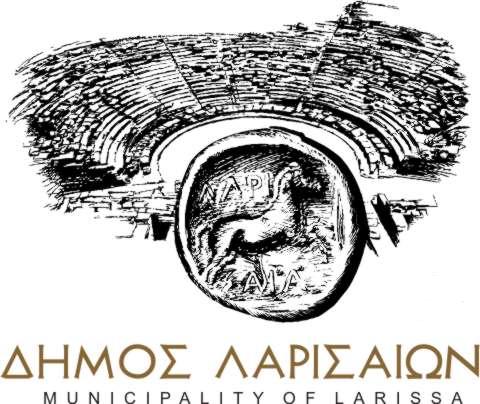 ΤΜΗΜΑ ΥΠΟΣΤΗΡΙΞΗΣ ΠΟΛΙΤΙΚΩΝ ΟΡΓΑΝΩΝΠληρ.: Μπρούμα ΑναστασίαΤηλ.: 2413500240e-mail: dsde@larissa.gov.gr                       Λάρισα 15-12-2023                       Αριθμ. Πρωτ. 63067                                Προς Τα μέλη του Δ.Σ., τον κ. Δήμαρχο και τους Προέδρους Κοινοτήτων